Statement of purposeHELLENIC REPUBLICFACULTY OF HEALTH SCIENCES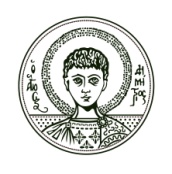 DEPARTMENT OF MEDICINEMSc  HEALTH STATISTICS AND DATA ANALYTICS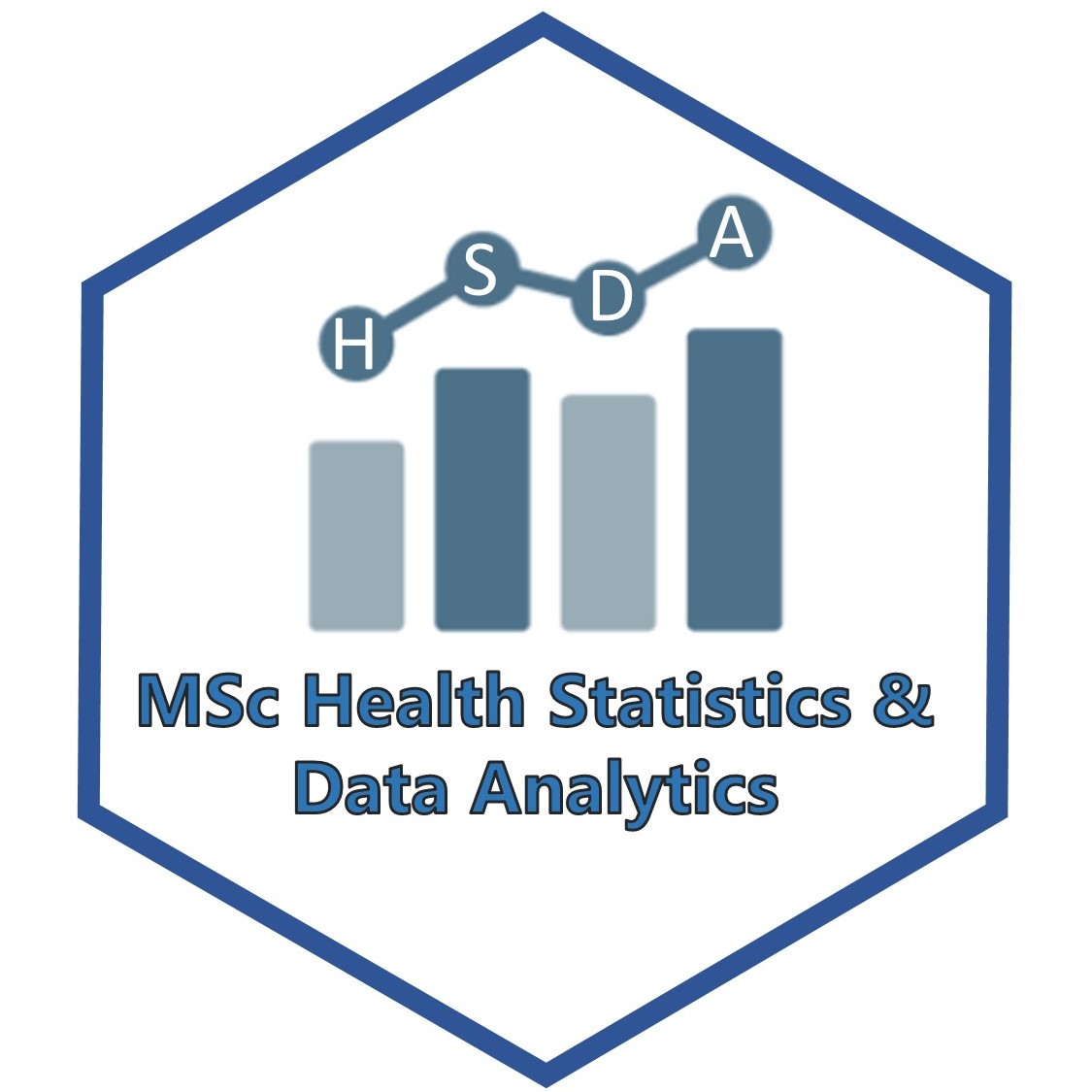 DEPARTMENT OF MEDICINEMSc  HEALTH STATISTICS AND DATA ANALYTICSARISTOTLEUNIVERSITYTHESSALONIKIT: +30 2310 99 9148E: info-hsda@auth.grW: hsda.med.auth.grThessaloniki, 29 July 2021Applicant name, surnameRelevant academic, research or practical experienceReasons for applying to this particular programmeAreas of study in the subject that interest me